Fiche descriptive de la formationFormation « Protection sociale et Sécurité sociale, vers la reconquête de la Sécurité sociale » Public :Les militant.e.s investi.e.s (mandatés sécu…) ou qui souhaitent s’investir sur les questions de protection sociale et de Sécurité sociale avec l’envie de porter des actions de reconquête de la Sécurité Sociale sur le territoire et/ou prendre également des responsabilités dans le champ (mettre en place un collectif, une formation, une journée d’étude…).La formation s’adresse aussi à tous les militant.e.s qui souhaitent se former et s’investir pour la reconquête de la Sécurité sociale ! Le contexte qui amène à faire de la formation :La Sécurité sociale, véritable conquis démocratique de la classe ouvrière mis en place grâce à la CGT est depuis des années attaquée de toute part et en passe de changements profonds imposés par le gouvernement et le patronat. La reconquête de notre système de Sécurité sociale, que porte la CGT doit devenir l’enjeu de tous les militant.es et salarié.es partout sur le territoire. L’objectif premier de cette formation est d’outiller les militant.e.s pour mener des actions servant la reconquête de la Sécurité sociale. Elle a pour but de développer les capacités nécessaires de nos camarades pour qu’elles et ils soient à même d’animer, de construire ou d’intervenir dans des actions de reconquête de la Sécurité sociale. Les objectifs de formation :Comprendre le système de Protection sociale et les différentes logiques politiques et économiques qui le traversent, et notamment la place de la Sécurité sociale en son sein. Comprendre et déconstruire les réformes néolibérales en cours. Comprendre et défendre la cohérence du système de Sécurité sociale du XXIe siècle que la CGT défend. Comprendre et défendre l’intérêt de la Sécurité sociale comme outil de la syndicalisation. Co-construire un kit d’action de reconquête dans les territoires. Construire un réseau de personnes investies et capables de porter des actions sur ces questions sur le territoire.Les thèmes abordés :Thème n°1. Architecture et principes politiques de la protection sociale : de la Sécurité sociale à la protection sociale Thème n°2. Le modèle de la Sécurité sociale : salaire socialisé, réponse aux besoins et démocratie socialeThème n°3. Comprendre pour dépasser les attaques contre la Sécurité sociale : Casser la démocratie sociale, privatiser les gains, et socialiser les mauvais risques Thème n°4. Un programme cohérent, émancipateur et durable, celui de la CGT : Sécurité sociale intégrale et NSTSThème n°5. Débat et perspectivesLes prérequis à cette formation :S'impliquer dans la CGT et avoir une envie de reconquérir la Sécurité sociale ! Exercices prévus :Exercices et mises en situations au cours du stage. Construction d’action sur le territoire autour de la Sécurité sociale, avec le soutien du pôle reconquête de la Sécurité sociale. Participation sur le long terme au réseau sécu de la CGTForme et durée de l’action de formation Stage de 5 jours du 09/09/2024 au 13/09/2024, au Centre confédéral de formation syndicale Benoît Frachon à Courcelle-sur-Yvette.Animateur.rice.s : Conseiller.e.s du pôle Santé et Reconquête de la Sécurité socialeFormation « Protection sociale et Sécurité sociale, vers la reconquête de la Sécurité sociale » Public :Les militant.e.s investi.e.s (mandatés sécu…) ou qui souhaitent s’investir sur les questions de protection sociale et de Sécurité sociale avec l’envie de porter des actions de reconquête de la Sécurité Sociale sur le territoire et/ou prendre également des responsabilités dans le champ (mettre en place un collectif, une formation, une journée d’étude…).La formation s’adresse aussi à tous les militant.e.s qui souhaitent se former et s’investir pour la reconquête de la Sécurité sociale ! Le contexte qui amène à faire de la formation :La Sécurité sociale, véritable conquis démocratique de la classe ouvrière mis en place grâce à la CGT est depuis des années attaquée de toute part et en passe de changements profonds imposés par le gouvernement et le patronat. La reconquête de notre système de Sécurité sociale, que porte la CGT doit devenir l’enjeu de tous les militant.es et salarié.es partout sur le territoire. L’objectif premier de cette formation est d’outiller les militant.e.s pour mener des actions servant la reconquête de la Sécurité sociale. Elle a pour but de développer les capacités nécessaires de nos camarades pour qu’elles et ils soient à même d’animer, de construire ou d’intervenir dans des actions de reconquête de la Sécurité sociale. Les objectifs de formation :Comprendre le système de Protection sociale et les différentes logiques politiques et économiques qui le traversent, et notamment la place de la Sécurité sociale en son sein. Comprendre et déconstruire les réformes néolibérales en cours. Comprendre et défendre la cohérence du système de Sécurité sociale du XXIe siècle que la CGT défend. Comprendre et défendre l’intérêt de la Sécurité sociale comme outil de la syndicalisation. Co-construire un kit d’action de reconquête dans les territoires. Construire un réseau de personnes investies et capables de porter des actions sur ces questions sur le territoire.Les thèmes abordés :Thème n°1. Architecture et principes politiques de la protection sociale : de la Sécurité sociale à la protection sociale Thème n°2. Le modèle de la Sécurité sociale : salaire socialisé, réponse aux besoins et démocratie socialeThème n°3. Comprendre pour dépasser les attaques contre la Sécurité sociale : Casser la démocratie sociale, privatiser les gains, et socialiser les mauvais risques Thème n°4. Un programme cohérent, émancipateur et durable, celui de la CGT : Sécurité sociale intégrale et NSTSThème n°5. Débat et perspectivesLes prérequis à cette formation :S'impliquer dans la CGT et avoir une envie de reconquérir la Sécurité sociale ! Exercices prévus :Exercices et mises en situations au cours du stage. Construction d’action sur le territoire autour de la Sécurité sociale, avec le soutien du pôle reconquête de la Sécurité sociale. Participation sur le long terme au réseau sécu de la CGTForme et durée de l’action de formation Stage de 5 jours du 09/09/2024 au 13/09/2024, au Centre confédéral de formation syndicale Benoît Frachon à Courcelle-sur-Yvette.Animateur.rice.s : Conseiller.e.s du pôle Santé et Reconquête de la Sécurité socialeFormation « Protection sociale et Sécurité sociale, vers la reconquête de la Sécurité sociale » Public :Les militant.e.s investi.e.s (mandatés sécu…) ou qui souhaitent s’investir sur les questions de protection sociale et de Sécurité sociale avec l’envie de porter des actions de reconquête de la Sécurité Sociale sur le territoire et/ou prendre également des responsabilités dans le champ (mettre en place un collectif, une formation, une journée d’étude…).La formation s’adresse aussi à tous les militant.e.s qui souhaitent se former et s’investir pour la reconquête de la Sécurité sociale ! Le contexte qui amène à faire de la formation :La Sécurité sociale, véritable conquis démocratique de la classe ouvrière mis en place grâce à la CGT est depuis des années attaquée de toute part et en passe de changements profonds imposés par le gouvernement et le patronat. La reconquête de notre système de Sécurité sociale, que porte la CGT doit devenir l’enjeu de tous les militant.es et salarié.es partout sur le territoire. L’objectif premier de cette formation est d’outiller les militant.e.s pour mener des actions servant la reconquête de la Sécurité sociale. Elle a pour but de développer les capacités nécessaires de nos camarades pour qu’elles et ils soient à même d’animer, de construire ou d’intervenir dans des actions de reconquête de la Sécurité sociale. Les objectifs de formation :Comprendre le système de Protection sociale et les différentes logiques politiques et économiques qui le traversent, et notamment la place de la Sécurité sociale en son sein. Comprendre et déconstruire les réformes néolibérales en cours. Comprendre et défendre la cohérence du système de Sécurité sociale du XXIe siècle que la CGT défend. Comprendre et défendre l’intérêt de la Sécurité sociale comme outil de la syndicalisation. Co-construire un kit d’action de reconquête dans les territoires. Construire un réseau de personnes investies et capables de porter des actions sur ces questions sur le territoire.Les thèmes abordés :Thème n°1. Architecture et principes politiques de la protection sociale : de la Sécurité sociale à la protection sociale Thème n°2. Le modèle de la Sécurité sociale : salaire socialisé, réponse aux besoins et démocratie socialeThème n°3. Comprendre pour dépasser les attaques contre la Sécurité sociale : Casser la démocratie sociale, privatiser les gains, et socialiser les mauvais risques Thème n°4. Un programme cohérent, émancipateur et durable, celui de la CGT : Sécurité sociale intégrale et NSTSThème n°5. Débat et perspectivesLes prérequis à cette formation :S'impliquer dans la CGT et avoir une envie de reconquérir la Sécurité sociale ! Exercices prévus :Exercices et mises en situations au cours du stage. Construction d’action sur le territoire autour de la Sécurité sociale, avec le soutien du pôle reconquête de la Sécurité sociale. Participation sur le long terme au réseau sécu de la CGTForme et durée de l’action de formation Stage de 5 jours du 09/09/2024 au 13/09/2024, au Centre confédéral de formation syndicale Benoît Frachon à Courcelle-sur-Yvette.Animateur.rice.s : Conseiller.e.s du pôle Santé et Reconquête de la Sécurité sociale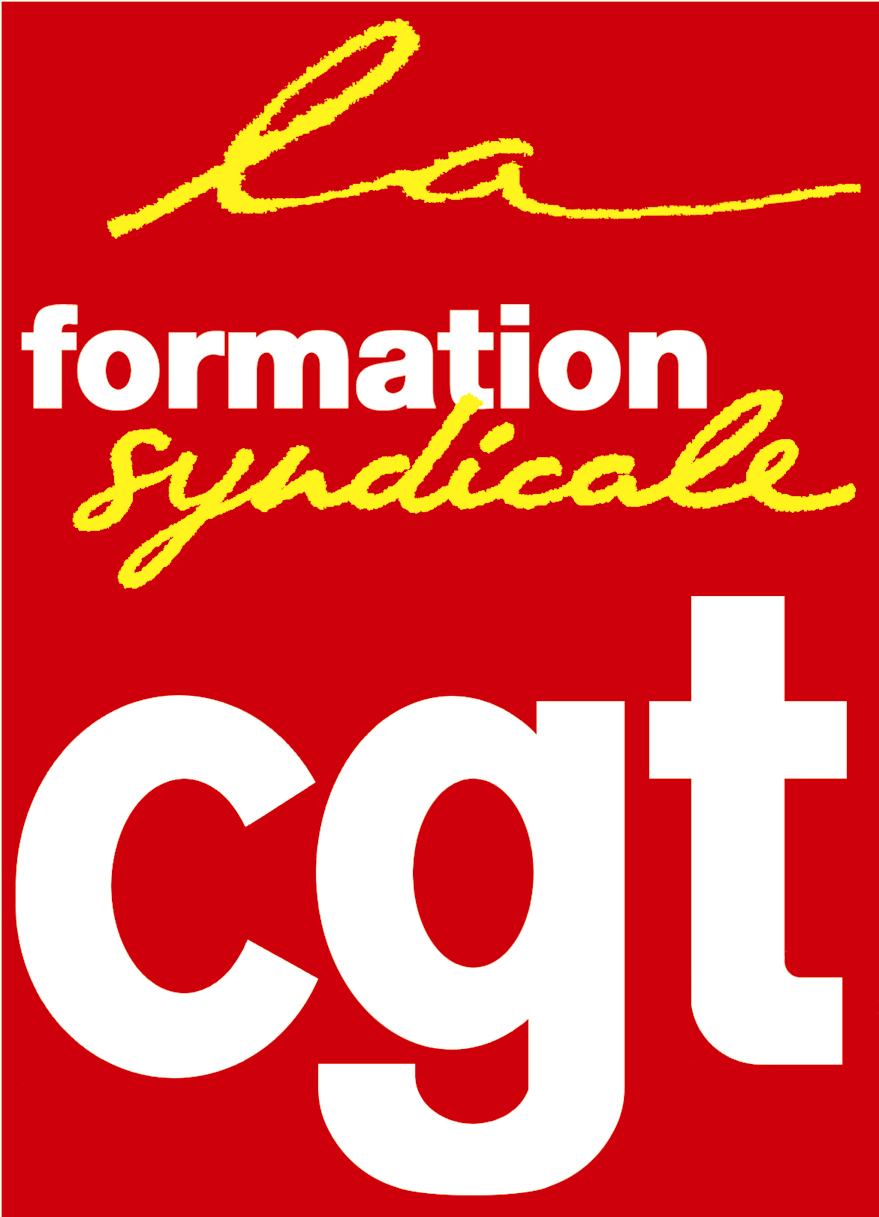 